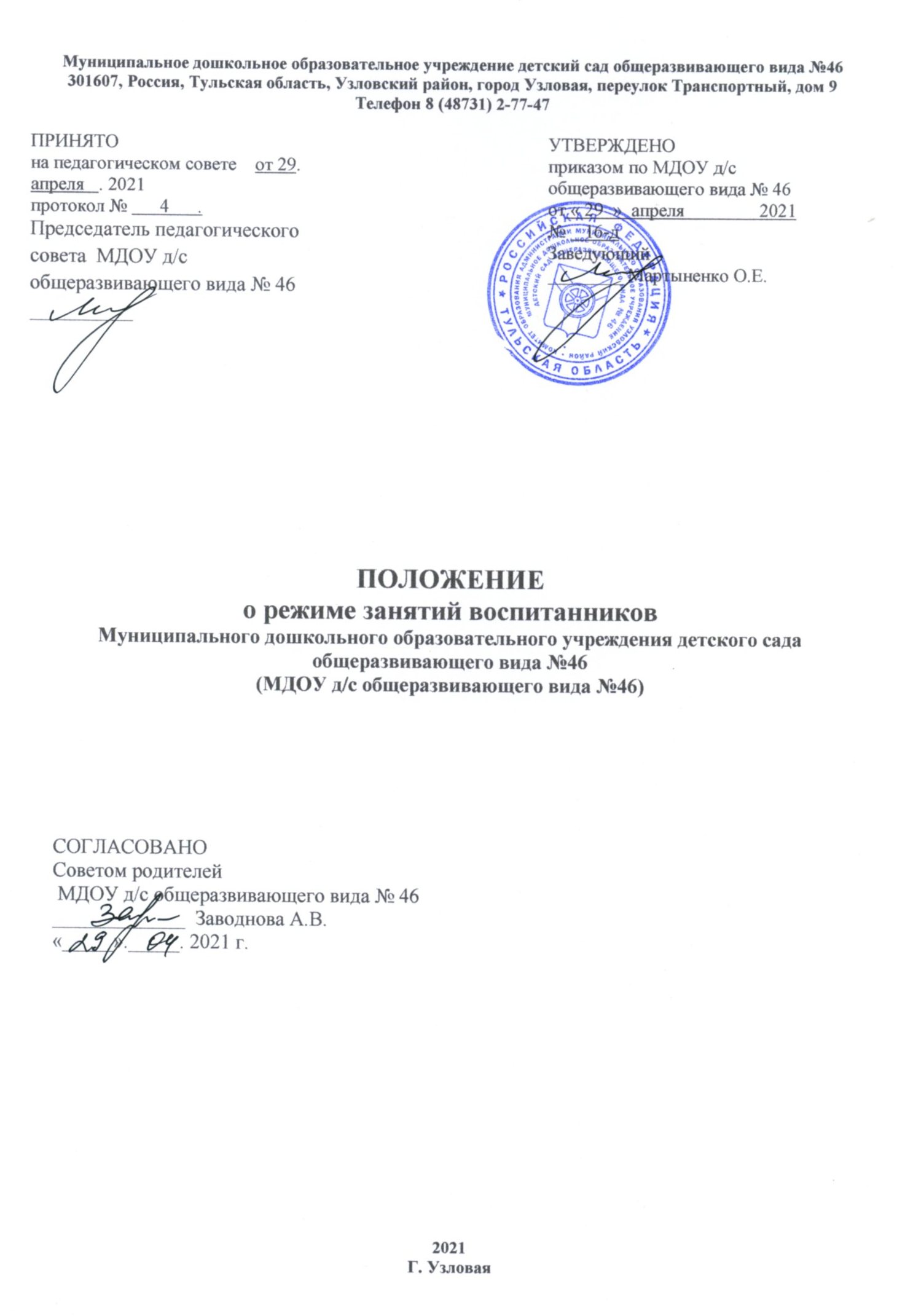 Муниципальное дошкольное образовательное учреждение детский сад общеразвивающего вида №46301607, Россия, Тульская область, Узловский район, город Узловая, переулок Транспортный, дом 9Телефон 8 (48731) 2-77-47ПОЛОЖЕНИЕо режиме занятий воспитанниковМуниципального дошкольного образовательного учреждения детского сада общеразвивающего вида №46(МДОУ д/с общеразвивающего вида №46)СОГЛАСОВАНОСоветом родителей  МДОУ д/с общеразвивающего вида № 46_____________  Заводнова А.В.«_____»._____. 2021 г.2021Г. Узловая1. Общие положенияПоложение о режиме занятий воспитанников (да - Положение) регулирует основные вопросы организации и осуществления образовательной   деятельности в Учреждении, содержит информацию о режиме работы, о режиме пребывания детей в Муниципальном дошкольном  образовательном учреждении детском саду общеразвивающего вида №46 (далее - Учреждение).Положение разработано в соответствии с Федеральным законом от 29.12.2012 №27З-ФЗ «Об образовании в Российской Федерации» (с изменениями от 08.12.2020),  с Приказом Министерства просвещения Российской Федерации от З1.07.2020 № 373 «Об утверждении Порядка организации и осуществления образовательной деятельности по основным общеобразовательным программам - образовательным   программам дошкольного образования», с Постановлением Главного государственного санитарного врача Российской Федерации от 28.09.2020 г. № 28 «Об Утверждении санитарных правил СП 2.4. З648-20 "Санитарно-эпидемиологические требования к организациям воспитания и обучения, отдыха и оздоровления детей и молодежи», с Постановлением Главного государственного санитарного врача Российской Федерации от 28.01.2021 №2 «Об утверждении санитарных правил и норм СанПиН 1.2.3685-21 гигиенические нормативы и требования к обеспечению безопасности и или безвредности для человека факторов среды обитания», с Уставом Учреждения, с Основной образовательной программой дошкольного образования, с Календарным учебным графиком и учебным планом.Режим занятий устанавливает продолжительность непрерывной образовательной деятельности и максимально допустимый объем образовательной нагрузки при организации образовательного процесса с учетом требований по организации физического воспитания  детей дошкольного  возраста.2. Режим функционирования УчрежденияОбразовательная организация работает по 5-дневной рабочей неделе.Режим работы образовательной организации: с 07.00  до  17.30.В субботу, воскресенье и  праздничные дни Учреждение не работает.Образовательный процесс осуществляется  в соответствии с Основной образовательной программой дошкольного образования.3. Цели и задачи режима занятий обучающихся Основными целями и задачами режима занятий обучающихся являются:соблюдение гигиенических норм и требований к организации образовательной деятельности в Учреждении;обеспечение условий для всестороннего развития ребёнка, в соответствии с их возрастными и индивидуальными особенностями;построение индивидуального режима дня для каждого воспитанника в период адаптации его к Учреждению. 4. Режим занятий и учебной нагрузки воспитанников.Организация образовательного процесса в Учреждении осуществляется в соответствии с основной образовательной программой Учреждения и адаптированной основной образовательной программой Учреждения, расписанием организованной образовательной деятельности, которое утверждается заведующим на 1 сентября каждого года.Учебный год начинается с 01 сентября и длится до 31 мая.Ежедневно в группах проводится утренняя зарядка для детей до 7 лет продолжительностью не менее 10 минутПродолжительность организованной образовательной деятельности для детей не более: от 1.5 до З лет - 10 минут; от 3 до 4 лет - 15 минут; от 4 до 5 лет - 20 минут; от 5 до 6 лет - 25 минут; от 6 до 7 лет - 30 минут.4.3. Продолжительность дневной суммарной образовательной нагрузки не более: от 1.5  до З лет - 20 минут; от 3 до 4 лет – 30 минут; от 4 до 5 лет - 30 минут; от 5 до 6 лет - 50 минут; от 6 до 7 лет - 90 минут.4.4.Объем образовательной нагрузки во второй половине дня:   в старшей группе для детей от 5 до 6 лет  - 25 минут4.5. Перерывы между периодами организованной образовательной деятельности не менее 10 минут. 4.6. Во всех возрастных группах в середине организованной образовательной деятельности статического характера для профилактики утомления проводятся физкультурные минутки, гимнастики для глаз.4.7. Во всех возрастных группах расписание организованной образовательной деятельности составляется с учетом дневной и недельной динамики умственной работоспособности обучающихся и шкалой трудности учебных предметов.4.8. Организованная образовательная деятельность по физическому развитию организовывается: для детей в возрасте 1.5 до 3 лет - 2 раза в неделю;для детей в возрасте от 3 до 7 лет - 3 раза в неделю. 4.9. Длительность занятий по физическому развитию составляет: в 1 младшей группе - 10 минут;во 2 младшей группе - 15 мин., в средней группе - 20 мин., в старшей группе - 25 мин. в подготовительной группе - 30 мин.Отношение времени, затраченного на непосредственное выполнение физических упражнений к общему времени занятий физической культурой должна составлять не менее 70%Один раз в неделю для детей 5 - 7 лет  круглогодично организовываются занятия по физическому развитию на открытом воздухе, проведение которых определяется заведующим ДОУ в зависимости от климатических условий. При неблагоприятных погодных условиях третье физкультурное занятие проводится в помещении.4.10. Занятия по физическому развитию проводятся при постоянном контроле со стороны медицинских работников с учётом здоровья детей (при отсутствии медицинских противопоказаний), наличии у детей спортивной одежды, соответствующей погодным условиям.4.11. В летний период организованная образовательная деятельность не проводится. 4.12 . Организованная образовательную деятельность с детьми проводится:- воспитателями в групповых помещениях - музыкальным руководителем в музыкальном зале во всех возрастных группах по музыкальному развитию детей; - инструктором по физической культуре в музыкально-физкультурном зале во всех возрастных группах (кроме 1 младшей группы) по физическому развитию детей.5.Ответственность. 5.1. Во время образовательного процесса администрация Учреждения, воспитатели, младшие воспитатели, педагоги  -  специалисты несут ответственность за жизнь и здоровье детей; 5.2. Администрация, педагогические работники несут ответственность за:качество и реализацию в полном объёме основной образовательной программы Учреждения; соблюдение расписания организованной образовательной деятельности; соответствие применяемых форм, методов и средств организации образовательного процесса возрастным, индивидуальным, психофизиологическим особенностям детей. 6. Заключительные положения. 6.1. Настоящее Положение действует до принятия нового. 6.2. Настоящее Положение вступает в силу с 1 сентября 2021 года.ПРИНЯТО на педагогическом совете    от 29.   апреля   . 2021протокол №       4      .  Председатель педагогического совета  МДОУ д/с общеразвивающего вида № 46 __________УТВЕРЖДЕНОприказом по МДОУ д/с общеразвивающего вида № 46 от « 29  »  апреля                2021№    16-дЗаведующий________ Мартыненко О.Е. 